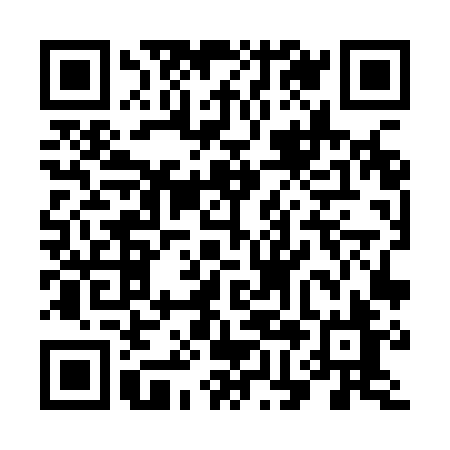 Ramadan times for Reims, Champagne-Ardenne, FranceMon 11 Mar 2024 - Wed 10 Apr 2024High Latitude Method: Angle Based RulePrayer Calculation Method: Islamic Organisations Union of FranceAsar Calculation Method: ShafiPrayer times provided by https://www.salahtimes.comDateDayFajrSuhurSunriseDhuhrAsrIftarMaghribIsha11Mon5:565:567:0512:544:036:436:437:5212Tue5:545:547:0312:534:046:456:457:5413Wed5:525:527:0112:534:056:476:477:5514Thu5:505:506:5912:534:066:486:487:5715Fri5:485:486:5712:534:076:506:507:5816Sat5:465:466:5412:524:086:516:518:0017Sun5:435:436:5212:524:096:536:538:0218Mon5:415:416:5012:524:106:546:548:0319Tue5:395:396:4812:514:116:566:568:0520Wed5:375:376:4612:514:116:576:578:0721Thu5:355:356:4412:514:126:596:598:0822Fri5:325:326:4212:514:137:007:008:1023Sat5:305:306:4012:504:147:027:028:1224Sun5:285:286:3712:504:157:037:038:1325Mon5:265:266:3512:504:167:057:058:1526Tue5:235:236:3312:494:177:077:078:1727Wed5:215:216:3112:494:187:087:088:1828Thu5:195:196:2912:494:187:107:108:2029Fri5:165:166:2712:484:197:117:118:2230Sat5:145:146:2512:484:207:137:138:2331Sun6:126:127:231:485:218:148:149:251Mon6:096:097:201:485:228:168:169:272Tue6:076:077:181:475:228:178:179:293Wed6:056:057:161:475:238:198:199:304Thu6:026:027:141:475:248:208:209:325Fri6:006:007:121:465:258:228:229:346Sat5:585:587:101:465:258:238:239:367Sun5:555:557:081:465:268:258:259:378Mon5:535:537:061:465:278:268:269:399Tue5:515:517:041:455:288:288:289:4110Wed5:485:487:021:455:288:298:299:43